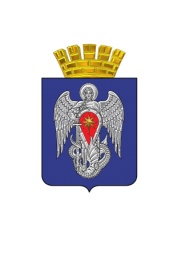 АДМИНИСТРАЦИЯ ГОРОДСКОГО ОКРУГАГОРОД МИХАЙЛОВКАВОЛГОГРАДСКОЙ ОБЛАСТИПОСТАНОВЛЕНИЕот 05 сентября 2017 г.                           № 2411Об определении специально отведенных мест, перечня помещений, предоставляемых для проведения встреч депутатов с избирателями, и порядка их предоставления	В соответствии с Федеральными законами от 08 мая 1994 г. N 3-ФЗ "О статусе члена Совета Федерации и статусе депутата Государственной Думы Федерального Собрания Российской Федерации", от 06 октября 1999 г.                 № 184-ФЗ «Об общих принципах организации законодательных (представительных) и исполнительных органов государственной власти субъектов Российской Федерации», от 08 мая 2003 г. N 131-ФЗ "Об общих принципах организации местного самоуправления в Российской Федерации",  администрация городского округа город Михайловка Волгоградской области                                 п о с т а н о в л я е т:1. Определить специально отведенные места для проведения встреч депутатов Государственной Думы, депутатов Волгоградской областной Думы, депутатов Михайловской городской Думы с избирателями  согласно приложению № 1.2. Определить перечень помещений, предоставляемых для проведения встреч депутатов Государственной Думы, депутатов Волгоградской областной Думы, депутатов Михайловской городской Думы с избирателями  согласно приложению № 2.3. Утвердить прилагаемый Порядок предоставления помещений для проведения встреч депутатов с избирателями.4. Настоящее постановление подлежит официальному опубликованию и размещению на официальном сайте администрации городского округа город Михайловка Волгоградской области.5. Контроль исполнения настоящего постановления возложить на  заместителя главы администрации по административно-правовым вопросам Т.В. Харченко.Глава администрациигородского округа 		                                                            С.А. ФоминПРИЛОЖЕНИЕ № 1к постановлениюадминистрации городского округагород Михайловка Волгоградской области                                                                         от 05.09.2017 № 2411                   Специально отведенные места для проведения встреч депутатов Государственной Думы, депутатов Волгоградской областной Думы, депутатов Михайловской городской Думы с избирателями1.  Площадь Конституции - Волгоградская область, город Михайловка,                            пл. Конституции, 1.2. Территория МБУ "Городской парк культуры и отдыха                                 им. М.М. Смехова" - Волгоградская область, город Михайловка,                           пл. Конституции, 1.3. Территория МКУ "СДЦ для подростков и молодежи"- Волгоградская область, г. Михайловка, ул.2-я Краснознаменская, д. 18 "а". Начальник общего отдела                                                                 Л.А. Алехина Приложение № 2к постановлениюадминистрации городского округа город Михайловка Волгоградской области                                                                         от 05.09.2017        № 2411Перечень помещений, предоставляемых для проведения встреч депутатов Государственной Думы, депутатов Волгоградской областной Думы, депутатов Михайловского городской Думы с избирателями1. Здание Администрации городского округа город Михайловка Волгоградской области (актовый зал) - Волгоградская область, город Михайловка, ул. Обороны, 42 "а".2. Здание Администрации городского округа город Михайловка Волгоградской области (актовый зал) - Волгоградская область, город Михайловка, ул. Мира, 65.3. Здание районного Дома Культуры МКУ "Михайловский центр культуры" - Волгоградская область, город Михайловка, ул. Ленина, 68.4. Здание Арчединского сельского дома культуры,  филиал МКУ "Михайловский центр культуры" - Волгоградская область, Михайловский район, станица Арчединская, улица Ленина, 31 "а".5. Здание Безымянского сельского Дома культуры, филиал МКУ "Михайловский центр культуры" - Волгоградская область, Михайловский район, хутор Безымянка, улица Советская, 130 "а".6. Здание Большовского сельского Дома культуры, филиал МКУ "Михайловский центр культуры" - Волгоградская область, Михайловский район, хутор Большой, улица Ленина, 25.7. Здание Етеревского сельского Дома культуры, филиал МКУ "Михайловский центр культуры" - Волгоградская область, Михайловский район, станица Етеревская, улица Красная, 42.8. Здание Карагичевского сельского Дома культуры, филиал МКУ "Михайловский центр культуры" - Волгоградская область, Михайловский район, хутор Карагичевский,  пл. Центральная, 1.9. Здание Катасоновского сельского Дома культуры, филиал МКУ "Михайловский центр культуры" - Волгоградская область, Михайловский район, хутор Катасонов, улица Советская, 51.10. Здание 2-Плотниковского сельского Дома культуры, филиал МКУ "Михайловский центр культуры" - Волгоградская область, Михайловский район, хутор Плотников 2-й, улица Магистральная, 12.11. Здание Отрадненского сельского Дома культуры, филиал МКУ "Михайловский центр культуры" - Волгоградская область, Михайловский район, поселок Отрадное.12. Здание Раздорского сельского Дома культуры, филиал МКУ "Михайловский центр культуры" - Волгоградская область, Михайловский район, хутор Раздоры, улица Мира, 3.13. Здание Раковского сельского Дома культуры, филиал МКУ "Михайловский центр культуры" - Волгоградская область, Михайловский район, хутор Сухов-2, улица Орджоникидзе, 2.14. Здание Сенновского сельского Дома культуры, филиал МКУ "Михайловский центр культуры" - Волгоградская область, Михайловский район, хутор Сенной, улица Ленина,  36.15. Здание Сидорского сельского Дома культуры, филиал МКУ "Михайловский центр культуры" - Волгоградская область, Михайловский район, село Сидоры, улица Ленина, 5 "а".16. Здание Совхозного сельского Дома культуры, филиал МКУ "Михайловский центр культуры" - Волгоградская область, Михайловский район, поселок Реконструкция, переулок Парковый, 8.17. Здание Троицкого сельского Дома культуры, филиал МКУ "Михайловский центр культуры" - Волгоградская область, Михайловский район, хутор Троицкий, улица Октябрьская, 34 "а".Начальник общего отдела                                                                 Л.А. АлехинаУТВЕРЖДЕНпостановлениемадминистрации городского округа город Михайловка Волгоградской области                                                                         от 05.09.2017      № 2411Порядокпредоставления помещений для проведения встреч депутатов с избирателями1. Порядок предоставления помещений для проведения встреч депутатов с избирателями (далее – Порядок), определяет условия предоставления  специально отведенных мест для проведения публичных мероприятий в форме  встреч депутатов различных уровней с избирателями в соответствии с ч. 5.3.  статьи 40 Федерального закона от 06.10.2003г. №131-ФЗ "Об общих принципах организации местного самоуправления в Российской Федерации".2. Администрация городского округа город Михайловка Волгоградской области (далее – администрация городского округа) предоставляет нежилое помещение, находящееся в муниципальной собственности, для проведения депутатом встреч с избирателями.Администрация городского округа обязана обеспечить равные условия для всех депутатов при предоставлении помещений для встреч с избирателями. 3. Нежилое помещение предоставляется в безвозмездное пользование на основании распоряжения администрации городского округа на основании письменного обращения (заявления) депутата по форме согласно приложению к настоящему Порядку. Письменное обращение (заявление) депутата должно быть   направлено в администрацию городского округа не позднее, чем за две недели до даты проведения  встречи. Нежилое помещение должно быть оборудовано средствами связи, необходимой мебелью и оргтехникой.4.  Заявление о выделении помещения рассматривается администрацией городского округа  в течение трех дней со дня подачи заявления с предоставлением заявителю соответствующего ответа.Если испрашиваемое помещение, указанное в пункте 2 настоящего Порядка, уже было предоставлено одному депутату, либо задействовано при проведении культурно-массового или иного мероприятия, администрация городского округа  не вправе отказать депутату в предоставлении помещения на таких же условиях в иное время. 5.Обеспечение безопасности при проведении встреч осуществляется в соответствии с законодательством Российской Федерации.6. Встречи депутата с избирателями в форме публичного мероприятия проводятся в соответствии с законодательством Российской Федерации о собраниях, митингах, демонстрациях, шествиях и пикетированиях. Расходы за пользование депутатом нежилым помещением осуществляются из средств местного бюджета.ПРИЛОЖЕНИЕ № 1к Порядку предоставления помещений для проведения встреч депутатов с избирателямиПримерная форма____________________________________________________________(наименование администрации )собственника, владельца помещенияот______________________________(Ф.И.О. депутата)Заявление о предоставлении помещениядля проведения встреч депутата с избирателямиВ соответствии п. 5.3. статьи 40 Федерального закона от 06.10.2003г. №131-ФЗ "Об общих принципах организации местного самоуправления в Российской Федерации" прошу предоставить помещение по адресу:____________________________________________________________ ____________________________________________________________________________________________________________________________________(место проведения встречи)для проведения  публичного мероприятия в форме собрания, встречи с избирателями которое планируется «___» ___________ 20__ года в __________________________________________________________________,(время начала проведения встречи)продолжительностью _______________________________________________.(продолжительность встречи)Примерное число участников: _______________________________________.Ответственный за проведение мероприятия (встречи) __________________________________________________________________,(Ф.И.О., статус)контактный телефон ________________________________________________.Дата подачи заявки: _________________________.Депутат  ___________   ______________________     "____" ________20__ год       (подпись)       (расшифровка подписи) 